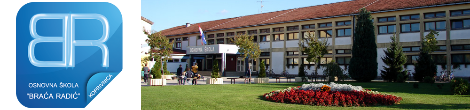 REPUBLIKA HRVATSKA KOPRIVNIČKO-KRIŽEVAČKA ŽUPANIJA   OSNOVNA ŠKOLA „BRAĆA RADIĆ“                    KOPRIVNICAObrazloženje II. Izmjena i dopuna Financijskog plana Osnovne škole                    „Braća Radić“ Koprivnica za 2023. godinuSADRŽAJ DJELOKRUGA RADA PRORAČUNSKOG KORISNIKAOsnovna škola „Braća Radić“ MB: 3009556, OIB: 13567291238 ima predmet poslovanja – djelatnosti: odgoj i osnovno školovanje djece, osnovno školovanje za darovitu djecu i za djecu s teškoćama u razvoju prema posebno propisanim nastavnim planovima i programima, organizacija aktivnosti djece u sklopu različitih udruga te učeničkih klubova i društava.Nastava je organizirana u dvije smjene. Prva smjena počinje u 8:00 h i završava u 13:10 h dok druga smjena počinje u 13:15 h i završava u 18:25 h.  Nastava, redovna, izborna, dopunska i dodatna izvodi se prema nastavnim planovima i programima koje je donijelo Ministarstvo znanosti, obrazovanja i sporta i  Godišnjem  planu i programu rada škole.Matična škola u Koprivnici sagrađena je 1989. godine. U školskoj godini 2023./2024. nastavu polazi 775 učenika  u  36 razrednih  odjela. Školska zgrada u Starigradu sagrađena je 1954. godine, a nastava je organizirana za 66 učenika  u 4 razredna odjela.  Područna škola Bakovčica je darovnim ugovorom pripala našem Osnivaču Gradu Koprivnici u rujnu 2023. godine.       U Matičnoj školi rad se odvija u 25 učionica od kojih su 5 specijalizirane. Uz ove učionice nastava se odvija i u školskoj sportskoj dvorani, knjižnici i na sportskom igralištu. Područna škola Starigrad, na žalost, nema sportsku dvoranu ni odgovarajuće sportsko igralište.   Osnovna škola „Braća Radić“ na početku šk. god. 2023./2024. broji 97 djelatnika, od toga 21 učitelja razredne nastave, 44 učitelja predmetne nastave, 4 stručna suradnika, 9 pomoćnika u nastavi i 2 stručno komunikacijska posrednika te 17 ostalih djelatnika, od toga su 5 učiteljica savjetnice, 4 učiteljice mentorice i 6 voditelja Županijskih stručnih vijeća (matematike, vjeronauka, engleskoga jezika, knjižnice i 2 voditeljice razredne nastave). Naknadno smo u listopadu zaposlili još jednog pomoćnika u nastavi i stručnu suradnicu logopeda.2. OBRAZLOŽENJE PROGRAMA RADA ŠKOLSKE USTANOVEPrioritet škole je kvalitetno obrazovanje i odgoj učenika što ostvarujemo stalnim usavršavanjem učitelja, stručnih suradnika i ostalih djelatnika (seminari, stručni skupovi, aktivi) i podizanje nastavnog standarda na višu razinu, poticanjem učenika na izražavanje kreativnosti, talenata i sposobnosti prema interesima, razvijanje navike cijeloživotnog učenja, usvajanje zdravih navika, pozitivnih stavova te razvoj kompletne mlade osobe s razvijenim samopoštovanjem i poštovanjem drugih.ZAKONSKE I DRUGE PODLOGE NA KOJIMA SE ZASNIVA PROGRAMZakon o odgoju i obrazovanju u osnovnoj i srednjoj školi (NN broj 87/08, 86/09, 92/10, 105/10, 90/11, 5/12, 16/12, 86/12, 126/12, 94/13, 152/14, 07/17, 68/18, 98/19, 64/20 i 151/22),  Zakon o ustanovama (NN broj 76/93, 29/97, 47/99, 35/08,127/19 i 151/22) , Zakon o proračunu (NN broj 144/21).Zakon o javnoj nabavi (NN broj 120/16),Pravilnik o proračunskim klasifikacijama (NN broj 26/10, 120/13 i 1/20), Pravilnik o proračunskom računovodstvu i računskom planu (NN broj 124/14, 115/15, 87/16, 3/18, 126/19 i 108/20 ).Pravilnik o financijskom izvještavanju u proračunskom računovodstvu (NN broj 37/22)Pravilnik o pomoćnicima u nastavi i stručnim komunikacijskim posrednicima (NN broj 102/18, 59/19 i 22/20).Pravilnik o provedbi Nacionalne strategije za provedbu Školske sheme voća i povrća te mlijeka i mliječnih proizvoda od školske godine 2023./2024. do školske godine 2028./2029. (NN broj 81/2023)Odluka o kriterijima i načinu financiranja, odnosno sufinanciranja troškova prehrane za učenike osnovnih škola za školsku godinu 2023./2024.Godišnji plan i program rada škole za školsku godinu 2023./2024. i 2024./2025. Školski kurikulum OŠ „Braća Radić“, nastavne i izvannastavne aktivnosti za školsku godinu 2023./2024. i 2024./2025.OBRAZLOŽENJE OPĆEG DIJELA FINANCIJSKOG PLANAOBRAZLOŽENJE PRIHODA/PRIMITAKAPRIHODI POSLOVANJAU II. Izmjenama i dopunama Financijskog plana je ukupno povećanje  prihoda poslovanja u iznosu od 212.759,00 EUR te ukupni plan iznosi 2.715.704,00 EUR.Skupina 63 Pomoći iz inozemstva i od subjekata unutar općeg proračuna bilježi korekciju na više u iznosu od 190.891,00 EUR te ukupni plan iznosi 2.314.078,00 EUR. Najveće povećanje je u okviru aktivnosti COP zbog povećanja osnovice plaće sa 902,08 EUR na 947,18 EUR, dodatka na plaću u bruto iznosuod 98,17 EUR do 163,62 EUR ovisno o koeficijentu zaposlenika te iznos božićnice na 300,00 EUR. Unutar te podskupine se još  knjiže i županijska natjecanja, plaća za pomoćnike u nastavi i shema voća, udžbenici za učenike škole, knjige u školskoj knjižnici, rad Županijskih stručnih vijeća  (6 voditelja), dnevnice za završna natjecanja, EU projekti i  naknada za  mentore.Skupina 65 Prihodi od upravnih i administrativnih pristojbi, pristojbi po posebnim propisima i naknada bilježi smanjenje za 2.415,00  EUR najviše zbog toga jer smo školske majice za učenike nabavili u manjem iznosu od planiranog, a aktivnost ukupno iznosi 21.495,00 EUR. Na toj skupini se knjiži i osiguranje učenika, prihod od školske kuhinje iz prijašnjih godina, popravci tableta te prijevoz na izlete koje plaćaju roditelji.Skupina 66 Prihodi od prodaje proizvoda i robe te pruženih usluga, prihoda od donacija… bilježi povećanje od 9.585,00 EUR najvećim dijelom zbog planiranih donacija od Kauflanda u sklopu projekta „Kaufland škola voća i povrća“ u iznosu od 6.000,00 EUR te zbog primljene donacije od Podravke za troškove sudjelovanja učiteljice TZK na Gimnazijadi u Rio de Janeiru u iznosu od 2.500,00 EUR. Na toj skupini ostvarujemo prihode za podmirenje rashoda za struju, vodu, smeće, plin za PŠ Bakovčice te pričuvu za stan na Trgu E. Kumičića, glazbenu opremu za školski bend, stroj za omatanje knjiga, popravke tableta te uredski materijal. Ukupno je prijedlog na toj skupini 16.834,00 EUR.Skupina 67 Prihodi iz nadležnog proračuna i od HZZO-a temeljem ugovornih obveza bilježi povećanje od 14.698,00 EUR te je prijedlog novog plana u iznosu od 363.297,00 EUR najvećim dijelom zbog povećanja rashoda u okviru decentraliziranih sredstava  te za plaće pomoćnika u nastavi u okviru ODJEKA VI . U okviru ove skupine se osim plaća za pomoćnike u nastavi, materijalnih rashoda za redovno poslovanje i rashoda za nabavu proizvedene dugotrajne imovine (namještaja, računala, televizora, klima uređaja, garderobnih ormarića, knjiga…) financiraju i izvannastavne aktivnosti, međuopćinska natjecanja i nagrada najučitelju.PRIHODI  OD PRODAJE NEFINANCIJSKE IMOVINEOd prihoda od prodaje proizvedene dugotrajne imovine – 72 koji ostvarujemo od prodaje stanova na kojima postoji stanarsko pravo, planiramo ostvariti prihod od 112,00 EUR i plan se nije mijenjao. S tim prihodom ćemo financirati nabavu stroja za omatanje knjiga u školskoj knjižnici.OBRAZLOŽENJE RASHODA I IZDATAKARASHODI POSLOVANJAU II. Izmjenama i dopunama Financijskog plana je ukupno povećanje rashoda poslovanja u iznosu od 257.599,00 EUR te ukupni plan iznosi 2.647.916,00 EUR.Skupina 31 Rashodi za zaposlene na koju se knjiže rashodi za sve zaposlene, uključujući i njihova materijalna prava iz kolektivnog ugovora,  bilježi povećanje od 246.648,00 EUR što u konačnici znači povećanje plana na 2.082.654,00 EUR. Razlog povećanja plana na toj skupini je najavljeno povećanje osnovice plaće s 01.10.2023. godine za 5% sa 902,08 EUR na 947,18 EUR, povećanje materijalnih prava (božićnice sa 232,27 EUR na 300,00 EUR) te dodatka na plaću u bruto iznosu od 98,17 EUR do 163,62 EUR ovisno o koeficijentu zaposlenika i to od 01.06.2023. godine.Skupina 32 Materijalni rashodi bilježi povećanje za 13.771,00 EUR te je novi plan na toj skupini 530.257,00 EUR. Najveće povećanje je na rashodima poslovanja u sklopu Aktivnosti Decentralizacije kako bi do kraja godine imali dovoljno sredstava za pokriće osnovnih rashoda. Skupina uključuje rashode za službena putovanja, stručna usavršavanja, uredski materijal, energiju, tekuće i investicijsko održavanje, prijevoz učenika, zakupnine i najamnine, sitni inventar, reprezentaciju,  komunalne i ostale usluge kao i za pokriće rashoda u okviru županijskih natjecanja, prehrane učenika, ostalih rashoda za pomoćnike u nastavi, prijevoz na posao za sve zaposlenike, materijalne rashode u okviru aktivnosti Unapređenje standarda u školama, i rashode za financiranje Učeničke zadruge Vretence. Skupina 34 Financijski rashodi ima povećanje od 35,00 EUR za zatezne kamate za sudske presude te je prijedlog novog plana 200,00 EUR.Skupinu 37 Naknade građanima i kućanstvima na temelju osiguranja  i druge naknade bilježi smanjenje za 4.660,00 EUR za nabavu radnih udžbenika za sve učenike škole te bi ukupni plan bio 33.000,00 EUR sukladno dosadašnjoj realizaciji i eventualnoj dodatnoj nabavi za novoupisane učenike.Skupina 38 Ostali rashodi bilježi plan od 1.805,00 EUR za menstrualne potrepštine (higijenske uloške za djevojčice) za što smo sredstva dobili od Ministarstva rada, mirovinskog sustava, obitelji i socijalne politike.RASHODI ZA NABAVU NEFINANCIJSKE IMOVINESkupina 41 Rashodi za nabavu neproizvedene dugotrajne imovine bilježi stanje od 423,00 EUR za kupovinu 3 Windows licence za stolna računala.Skupina 42 Rashodi za nabavu proizvedene dugotrajne imovine bilježi smanjenje od 45.263,00 EUR te ukupno iznosi 49.894,00 EUR. Najveće smanjenje je na poziciji udžbenika jer smo od planirane nabave svih novih udžbenika koji su stariji od 4 godine, ipak nabavljali samo one koje je bilo potrebno zamijeniti jer su bili neupotrebljivi što je znatno smanjilo trošak nabave.OBRAZLOŽENJE PRENESENOG MANJKA ODNOSNO VIŠKA FINANCIJSKOG PLANAU II. izmjene i dopune Financijskog plana uvršteni su viškovi i manjkovi po godišnjem obračunu i utvrđena je njihova namjena te način pokrića kako slijedi:Viškovi:Od viška prihoda od školske kuhinje u iznosu od 3.965,89 EUR planiramo financirati nabavu novog stroja za pranje posuđa u školskoj kuhinji.Od viška prihoda od najma stanova i skupljenog starog papira u iznosu od 1.529,30 EUR planiramo kupiti knjige za školsku knjižnicu i 1 televizor za izvođenje nastave.Od viška namjenskih prihoda Županijskih stručnih vijeća u iznosu od 2.314,58 EUR i dalje planiramo financirati njihov rad.Višak prihoda skupljenih od roditelja za popravke tableta u iznosu od 404,49 EUR planiramo iskoristiti za tu namjenu.Višak prihoda od donacija u iznosu od 127,08 EUR koje je učiteljica njemačkog jezika DF dobila iz projekta „Moja regija, moj grad“, planiramo utrošiti na literaturu na njemačkom jeziku i plakate.Višak prihoda zadruge „Vretence“ u iznosu od 309,84 EUR planiramo utrošiti na rad Zadruge.Manjkovi:Metodološki manjak iz decentraliziranih sredstava u iznosu od 14.895,72 EUR za neplaćene račune u 2022. godini pokriva se iz prihoda ove godine.Manjak za neplaćeni račun iz 12-tog mjeseca za Shemu voća/mlijeka u iznosu od 554,64 EUR pokriva se iz prihoda ove godine.Manjak za plaću pomoćnika u nastavi iz Odjeka V u iznosu od 8.540,63 EUR (2.618,87 EUR iz izvora Opći prihodi i primici-Grad, 5.016,08 EUR iz izvora EU i 905,68 EUR iz izvora nacionalno sufinanciranje) pokriva se iz prihoda ove godine.Manjak prihoda od nenadležnog proračuna za trošak parničnog postupka i žalbe u iznosu od 146,96 EUR pokriva se iz prihoda ove godine.Manjak prihoda od nenadležnog proračuna za državna natjecanja – HŠSS u iznosu od 106,18 EUR pokriva se iz prihoda ove godine.Ukupno višak: 	8.651,18 EURUkupno manjak:       24.244,13 EURRazlika : 	          15.592,95 EUROBRAZLOŽENJE POSEBNOG DIJELA FINANCIJSKOG PLANAOBRAZLOŽENJE FINANCIJSKOG PLANA PO PROGRAMIMA/AKTIVNOSTIMAFinancijskim planom su planirana sredstva za provođenje programa 3002 Osnovni program osnovnoškolskog odgoja i obrazovanja, 3003 Dodatni program odgoja i obrazovanja, 3015 Socijalni program i 9000 COP.PROGRAM 3002 OSNOVNI PROGRAM OSNOVNOŠKOLSKOG ODGOJA I OBRAZOVANJAProgram 3002 OSNOVNI PROGRAM OSNOVNOŠKOLSKOG ODGOJA I OBRAZOVANJA ima cilj osiguravanje minimalnog financijskog standarda, a u okviru državnog standarda za financiranje materijalnih rashoda  te rashoda za nabavu  nefinancijske imovine koji su nužni za redovno funkcioniranje Škole. Program se sastoji od jedne Aktivnosti koja ima isti cilj kao i program.AKTIVNOST: A300202 Decentralizirane funkcije osnovnog školstva – OŠ „Braća Radić“  Cilj ovog programa (aktivnosti) je osiguravanje minimalnog financijskog standarda, a u okviru državnog standarda za financiranje materijalnih rashoda, financijskih rashoda te rashoda za nabavu  nefinancijske imovine koji su nužni za redovno funkcioniranje Škole.             II. Izmjenama i dopunama financijskog plana za 2023. godinu, predviđena sredstva za aktivnost Decentralizirane funkcije osnovnog školstva za osiguranje minimalnog financijskog standarda iznose 250.773,00 EUR što je više za 8.200,00 EUR u odnosu na I. izmjene Financijskog plana. Od toga iz izvora 40  je plan 135.305,00 EUR, a iz izvora 11 je plan 115.468,00 EUR. Najveće povećanje je na skupini 32 Materijalni rashodi za 6.230,00 EUR i to na: Uredskom materijalu (2.379,00 EUR), Zakupninama i najamninama (2.837,00 EUR), Uslugama za tekuće i investicijsko održavanje (1.380,00 EUR), zatim na Komunalnim uslugama (855,00 EUR). Ostala povećanja i smanjenja su napravljena sukladno dosadašnjoj realizaciji i predviđenim troškovima do kraja kalendarske godine. Na skupini 34 Financijski rashodi je plan sveden na 0,00 EUR. Plan na skupini 42 Rashodi za nabavu proizvedene dugotrajne imovine je smanjen za 423,00 EUR, ali je za taj iznos planirana skupina 41 Rashodi za nabavu neproizvedene dugotrajne imovine (za Windows licence za stolna računala). Oprema koja je nabavljena u 2023. godini i koja će biti realizirana do kraja godine je slijedeća: klupe, stolice i katedre za učionice hrvatskog jezika i matematike, konferencijske stolice i ormari za ured psihologice i logopedice, garderobni ormarići za PŠ Starigrad i MŠ, računala za ravnatelja, knjižničarku i psihologicu, televizori za učionice hrvatskog jezika, matematike, likovne kulture, kemije/fizike, PŠ Starigrad i 1 učionicu razredne nastave, pametni ekran za učionicu engleskog jezika, 4 klima uređaja za učionice predmetne nastave te knjige za školsku knjižnicu.U ovu aktivnost uvršten je metodološki manjak za decentralizirana sredstva po godišnjem obračunu u iznosu od -14.895,72  EUR, a odnosi se na manjak prihoda poslovanja.PROGRAM: 3003 DODATNI PROGRAM ODGOJA I OBRAZOVANJAProgram 3003 DODATNI PROGRAMI ODGOJA I OBRAZOVANJA ima za cilj zadovoljavanje potreba iznad državnog standarda aktivnostima koje osiguravaju kvalitetniji sustav u ovim područjima preko aktivnosti praćenja i financiranja izvannastavnih aktivnosti, školskih natjecanja, potpore pomoćnika u nastavi, učeničke zadruge, EU projekata, odnosno osiguravanje jednakih uvjeta za napredovanje svih učenika.Aktivnost: A300317 Redovna djelatnost osnovnih školaOpis i cilj aktivnostiCilj ove aktivnosti je osiguravanje financijskih sredstava iznad državnog standarda od strane našeg Osnivača za financiranje ostalih materijalnih rashoda koja ne uspijemo pokriti preko decentraliziranih sredstava.U ovoj aktivnosti  je plan ostao isti i iznosi 40.368,00 EUR, ali su napravljene potrebne preraspodjele unutar odjeljaka. Iz izvora 1 Opći prihodi i primici je plan 25.378,00 EUR, izvora 35 Komunalna naknada plan je 13.000,00 EUR, a iz izvora 650 Prihodi od nefinancijske imovine plan je 1.990,00 EUR.Aktivnost: A300306 Slobodne aktivnosti i školska natjecanjaOpis i cilj aktivnostiCilj ove aktivnosti je osiguravanje kvalitetnijeg sustava obrazovanja preko financiranja izvannastavnih aktivnosti i školskih natjecanja. To su oblici aktivnosti koje se provode radi zadovoljavanja različitih potreba i interesa učenika,  koje Škola planira, organizira i realizira, a u koju se učenik samostalno, neobvezno i dobrovoljno uključuje. Ova aktivnost bilježi povećanje od 663,00 EUR zbog organizacije još jednog županijskog natjecanja i to u plivanju. Ukupno je prijedlog plana u iznosu od 12.375,00 EUR. Iz izvora 1 Opći prihodi i primici je plan 10.820,00 EUR (za izvannastavne aktivnosti i nagradu najučitelju) te iz izvora 482 Pomoći iz nenadležnog proračuna (za županijska natjecanja) u iznosu od 1.555,00 EUR.Aktivnost: A300323 Unapređenje standarda u školama – izvor VLASTITI PRIHODIOpis i cilj aktivnostiCilj ove aktivnosti je poboljšanje kvalitete i učinkovitosti obrazovanja, a sva materijalna sredstva koja se nastoje osigurati i utrošiti kroz ovu aktivnost imaju za zadaću postizanje napretka rada Škole te odgajanje i pripremanje mladih ljudi za odgovoran i uspješan život.Ovom aktivnosti je obuhvaćeno: nabava udžbenika za učenike škole, nabava knjiga za školsku knjižnicu, nabava osiguranja i školskih majica za učenike škole, odlasci na državna natjecanja, troškovi županijskih stručnih vijeća, troškovi režija za najam PŠ Bakovčice Gradu Koprivnici, popravci tableta, nabava televizora i stroja za omatanje knjiga u školskoj knjižnici. Financiranje se provodi vlastitim prihodima, prihodima za posebne namjene, prihodima od donacija, pomoćima od nenadležnog proračuna  i kapitalnim prihodima te prenesenim viškovima od ŽSV-a, najma, donacija i viška roditelja za popravke tableta.Plan na ovoj aktivnosti se smanjio za 44.517,00 EUR i iznosi 76.939,00 EUR, te je napravljena potrebna preraspodjela sredstava po pozicijama tj. skupinama. Tako je na skupini 32  povećanje od 3.178,00 EUR, najviše na službenim putovanjima zbog odlaska učiteljice TZK na Gimnazijadu u Rio de Janeiro. Na skupini 37 Naknada građanima i kućanstvima  je smanjenje za 4.660,00 EUR prema realizaciji nabave radnih udžbenika za učenike škole. Na skupini 38 je povećanje od 1.805,00 EUR zbog realizacije nabave higijenskih uložaka za sve djevojčice škole, od sredstava dobivenih od Ministarstva rada, mirovinskog sustava, obitelji i socijalne politike. Na skupini 42 Rashodi za nabavu nefinancijske imovine je smanjenje za 44.840,00 EUR zbog znatno manje nabave udžbenika za učenike škole od planiranih. Ostale nespomenute preraspodjele su napravljene u skladu s realizacijom i utvrđenim potrebama do kraja godine. Od većih nabava i dalje planiramo nabavu knjiga za knjižnicu, stroja za omatanje knjiga u školskoj knjižnici, a realizirana je nabava udžbenika za učenike škole,  jednog televizora za učionicu predmetne nastave i glazbene opreme za školski band.  U ovu aktivnost uvršteni su viškovi i manjkovi po godišnjem obračunu: višak od ŽSV-a 2.314,58 EUR (za dnevnice na ŽSV-u i predavače), višak od tekućih donacija – 127,08 EUR (za nabavu potrebne literature u sklopu projekta njemačkog jezika „Moja regija, moj grad“), višak prihoda od naplaćene štete – 404,49 EUR (za popravke tableta), višak vlastitih prihoda od najma i skupljenog starog papira – 1.529,30 EUR za nabavu jednog televizora i knjiga za knjižnicu, manjak prihoda od nenadležnog proračuna za državna natjecanja – HŠSS u iznosu od 106,18 EUR.Aktivnost: A300332 EU projektiOpis i cilj aktivnostiOvom aktivnosti se financira ju Erasmus projekti koji podupiru mobilnost učitelja i učenika u svrhu neformalnog učenja u obliku njihove razmjene, pri čemu je cilj uključiti ih i ojačati njihov položaj kako bi postali aktivni europski građani, ali i pomoći im da steknu i razviju kompetencije koje će im biti korisne u životu i budućem radu.S obzirom da naša škola još uvijek nije ni u jednom Erasmus projektu plan od 2.660,00 EUR smo sveli na nulu jer neće biti realizacije u 2023. godini.Aktivnosti: A300354 ODJEK V-OŠ „BRAĆA RADIĆ“ 2022./2023. Opis i cilj aktivnostiAktivnost podrazumijeva potporu pomoćnika u nastavi i stručnog komunikacijskog posrednika sukladno utvrđenim individualnim potrebama, funkcionalnim sposobnostima i postignutoj razini samostalnosti učenika s tendencijom osamostaljivanja učenika u školskoj sredini. Ovom aktivnosti se osiguravaju sredstva za redovno financiranje materijalnih prava iz radnog odnosa pomoćnika u nastavi koji su zaposleni u OŠ „Braća Radić“ Koprivnica. Rashodi se odnose na sredstva za plaće, doprinose na plaću, prijevoz na posao i s posla, službena putovanja i stručna usavršavanja.U sklopu ove aktivnosti škola je zaposlila deset (10) pomoćnika u nastavi i dva (2) stručno komunikacijska posrednika te je plan  (od siječnja do lipnja) u iznosu od 51.545,00 EUR te je smanjenje u iznosu od 5.733,00 EUR sukladno realizaciji. Plan za sredstva Osnivača je 20.160,00 EUR (15% troška te razlika od bruto II troška od 501,05 EUR do punog troška plaće), sredstva EU 72% - plan je 26.582,00 EUR i sredstva nacionalnog sufinanciranja 13% - plan je 4.803,00 EUR.U ovu aktivnost je uvršten i manjak za plaću iz prosinca 2022. godine u iznosu od 8.540,63 EUR (2.618,87 EUR iz izvora Opći prihodi i primici-Grad, 5.016,08 EUR iz izvora EU i 905,68 EUR iz izvora nacionalno sufinanciranje).Aktivnosti: A300356 ODJEK VI-OŠ „BRAĆA RADIĆ“ 2023./2024. Opis i cilj aktivnostiAktivnost podrazumijeva potporu pomoćnika u nastavi i stručnih komunikacijskih posrednika sukladno utvrđenim individualnim potrebama, funkcionalnim sposobnostima i postignutoj razini samostalnosti učenika s tendencijom osamostaljivanja učenika u školskoj sredini. Ovom aktivnosti se osiguravaju sredstva za redovno financiranje materijalnih prava iz radnog odnosa pomoćnika u nastavi koji su zaposleni u OŠ „Braća Radić“ Koprivnica. Rashodi se odnose na sredstva za plaće, doprinose na plaću, prijevoz na posao i s posla, službena putovanja, stručna usavršavanja i ostala materijalna prava (božićnica, dar za dijete i topli obrok). U sklopu ove aktivnosti škola je zaposlila deset (10) pomoćnika u nastavi - PN i dva (2) stručno komunikacijska posrednika - SKP te je plan  (od rujna do prosinca) povećan za 10.411,00 EUR te sad iznosi 52.066,00 EUR. Plan za sredstva Osnivača  je 23.661,00 EUR (15% troška te razlika od bruto II troška od 508,03 EUR do punog troška plaće), sredstva EU 72% - plan je 23.176,00 EUR i sredstva nacionalnog sufinanciranja 13% - plan je 5.229,00 EUR U ODJEKU VI po prvi puta za pomoćnike planiramo i ostala materijalna prava pa tako se u II. izmjenama planira i isplata božićnice od 300,00 EUR po pomoćniku te dar za dijete od 100,00 EUR po djetetu.AKTIVNOST A300355 Učenička zadruga „Vretence“Opis i cilj aktivnostiZadruga ima za cilj okupljanje što većeg broja učenika koji će se uključiti u različite aktivnosti izrade i proizvodnje različitih proizvoda koji će se prodavati i plasirati na različitim sajmovima, razvijanje duha poduzetništva od najranijih školskih dana te učenje učenika o financijskom ustroju i zakonskih pravila vezanih za isto.	 U sklopu aktivnosti  Učeničke zadruge „Vretence“ u kojoj će se pratiti troškovi koji će nastati radom te zadruge, plan je ostao isti i iznosi 2.370,00 EUR jedino je napravljena preraspodjela po pozicijama.PROGRAM: 3015 SOCIJALNI PROGRAMProgram  3015 SOCIJALNI PROGRAM provodi se s ciljem pružanja određenih oblika pomoći i socijalnih usluga građanima. Ovaj program obuhvaća financiranje prehrane svih učenika škole, koja se od početka 2023. godine obavlja iz izvora Ministarstva znanosti i obrazovanja.AKTIVNOST A301504 Pomoć za podmirenje troškova prehrane učenika osnovnih škola – 04 O.Š. „Braća Radić“Opis i cilj programa/aktivnostiProgram obuhvaća aktivnost prehrane učenika i Sheme voća koje imaju za cilj:povećanje unosa svježeg voća i povrća te smanjenja unosa hrane s visokim sadržajem masti, šećera i soli u svakodnevnoj prehrani učenika,podizanja razine znanja o važnosti zdrave prehrane i nutritivnim vrijednostima svježeg voća i povrća edukaciju učenika u cilju smanjenja otpada od hrane.U ovoj aktivnosti je povećanje plana za 7.760,00 EUR te bi tada Aktivnost iznosila 210.511,00 EUR. 6.000,00 EUR je plan za donaciju voća od Kauflanda u sklopu projekta „Kaufland škola voća i povrća“, a za 1.760,00 EUR je povećanje za Shemu voća prema iznosu koji smo dobili za nabavu voća u novoj školskoj godini.U sklopu Aktivnosti je planiran i manjak za Shemu voća u iznosu od 554,64 EUR.PROGRAM 9000 COPProgram 9000 COP obuhvaća aktivnost kojom se osiguravaju sredstva za redovno financiranje materijalnih prava iz radnog odnosa svih zaposlenika OŠ „Braća Radić“ Koprivnica, osim pomoćnika u nastavi koji se financiraju preko aktivnosti ODJEK. Rashodi se odnose na sredstva za plaće, doprinose na plaću i ostala materijalna prava temeljem kolektivnog ugovora (jubilarna nagrada, božićnica, regres te razne pomoći).AKTIVNOST: 900002 COP OŠ „Braća Radić“Opis i cilj aktivnostiCilj aktivnosti je osiguravanje sredstava za redovno financiranje materijalnih prava iz radnog odnosa svih zaposlenika OŠ „Braća Radić“ Koprivnica, osim pomoćnika u nastavi koji se financiraju preko aktivnosti ODJEK. Rashodi se odnose na sredstva za plaće, doprinose na plaću i ostala materijalna prava temeljem kolektivnog ugovora (jubilarna nagrada, božićnica, regres te razne pomoći).U okviru aktivnosti COP vrši se financiranje rashoda za zaposlene i materijalne rashode poslovanja za Matičnu školu u Koprivnici i PŠ Starigrad. II. Izmjene Plana za 2023. godinu obuhvaćaju povećanje u iznosu od 238.635,00 EUR za isplatu plaća, doprinosa i ostalih rashoda za zaposlene preko COP-a te bi aktivnost iznosila 2.002.930,00 EUR.  Razlozi zbog povećanja na ovoj aktivnosti su: povećanje osnovice plaće sa 902,08 EUR na 947,18 EUR,  dodatka na plaću u bruto iznosu od 98,17 EUR do 163,62 EUR ovisno o koeficijentu zaposlenika te iznos božićnice na 300,00 EUR.U aktivnost je uvršten i manjak prihoda od nenadležnog proračuna za trošak parničnog postupka i žalbe u iznosu od 146,96 EUR.CILJEVI I POKAZATELJI USPJEŠNOSTI IZ AKATA STRATEŠKOG PLANIRANJA I GODIŠNJEG PLANA RADACiljevi, strategija i programi s dokumentima dugoročnog razvoja nalaze se u Državnom pedagoškom standardu, Nacionalnom kurikulumu i Nastavnom planu i programu škole. Škola donosi Godišnji  plan i program i Školski kurikulum, prema planu koje je donijelo Ministarstvo znanosti i obrazovanja. Strateške planove donosi Ministarstvo i Grad Koprivnica. Ishodište i pokazatelji na čemu se zasniva izračun potrebnih sredstava je Odluka Grada Koprivnice o mjerilima za financiranje decentraliziranih funkcija i Državni pedagoški standard osnovnoškolskog sustava odgoja i obrazovanja čiji temelji se nalaze u Zakonu o odgoju i obrazovanju u osnovnoj i srednjoj školi. Državni pedagoški standard opisuje mjerila za prostor i opremu u osnovnoj školi. Svi naši planovi temeljeni su na tome, a naravno da  naši planovi „ovise“ o mogućnosti financiranja našeg osnivača.Sva materijalna sredstva koja se nastoje osigurati i utrošiti tijekom 2023.g. imaju za zadaću postizanje napretka rada Škole te odgajanje i pripremanje mladih ljudi za odgovoran i uspješan život. Kontinuiran uspjeh naših učenika dokaz je opravdanosti ulaganja u sustav odgoja i obrazovanja.KLASA: 400-02/23-01/6URBROJ: 2137-30-23-5Koprivnica, 18.12.2023.OBRAZLOŽENJE IZRADILA:				RAVNATELJ ŠKOLE:                                                                                           VODITELJICA RAČUNOVODSTVA                                    Krešo Grgac, prof.Andreja EršetićPREDSJEDNIK ŠKOLSKOG ODBORA:    Josip Pankarić, prof.RAZDJEL 020 UPRAVNI ODJEL ZA DRUŠTVENE DJELATNOSTIPLAN 2023.POVEĆANJE/SMANJENJEII. IZMJENEGlava 02003 Osnovne školeProgram 3002 Osnovni program osnovnoškolskog odgoja i obrazovanja242.573,008.200,00250.773,00Program 3003 Dodatni programi odgoja i obrazovanja277.845,00-41.836,00236.009,00Program 3015 Socijalni program202.751,007.760,00210.511,00Program 9000 COP1.764.295,00238.635,002.002.930,00UKUPNO:2.487.464,00212.759,002.700.223,00Pokazatelj rezultataDefinicijaJedinicaPolazna vrijednostIzvor podatakaCiljana vrijednost(2023.)Povećanje broja školskih projekata/priredbi/manifestacijaUčenike se potiče na izražavanje kreativnosti, talenata i sposobnosti kroz ovakve aktivnostibroj57škola62Pokazatelj rezultataDefinicijaJedinicaPolazna vrijednostIzvor podatakaCiljana vrijednost(2023.)Povećanje broja učenika koji su uključeni u različite školske projekte/priredbe/manifestacijeUčenike se potiče na izražavanje kreativnosti, talenata i sposobnosti kroz ovakve aktivnostibroj886škola1412Pokazatelj rezultataDefinicijaJedinicaPolazna vrijednostIzvor podatakaCiljana vrijednost(2023.)Povećanje broja osvojenih mjesta (prva tri) na županijskim/ državnim natjecanjima     -županijsko   -poluzavršno          -državno -međunarodnoUčenike se potiče na izražavanje kreativnosti, talenata i sposobnosti kroz ovakve aktivnostiBroj učenika plasiranih na županijska, poluzavršna, državna i međunarodna natjecanja1331016škola158141512Pokazatelj rezultataDefinicijaJedinicaPolazna vrijednostIzvor podatakaCiljana vrijednost(2023.)Dodatna nastavaRadi učenika koji u nastavnom predmetu ostvaruju natprosječne rezultate Broj učenika koji polaze dodatnu nastavu300škola344Pokazatelj rezultataDefinicijaJedinicaPolazna vrijednostIzvor podatakaCiljana vrijednost(2023.)Izborna nastavaUčenike se potiče na dodatno učenje i usvajanje znanja kroz vjerski odgoj, učenje stranih jezika i informatikeBroj učenika koji polaze izbornu nastavu1200škola1203Pokazatelj rezultataDefinicijaJedinicaPolazna vrijednostIzvor podatakaCiljana vrijednost(2023.)Škola plivanjaOsposobljavanje učenika neplivačaBroj učenika polaznika100škola103